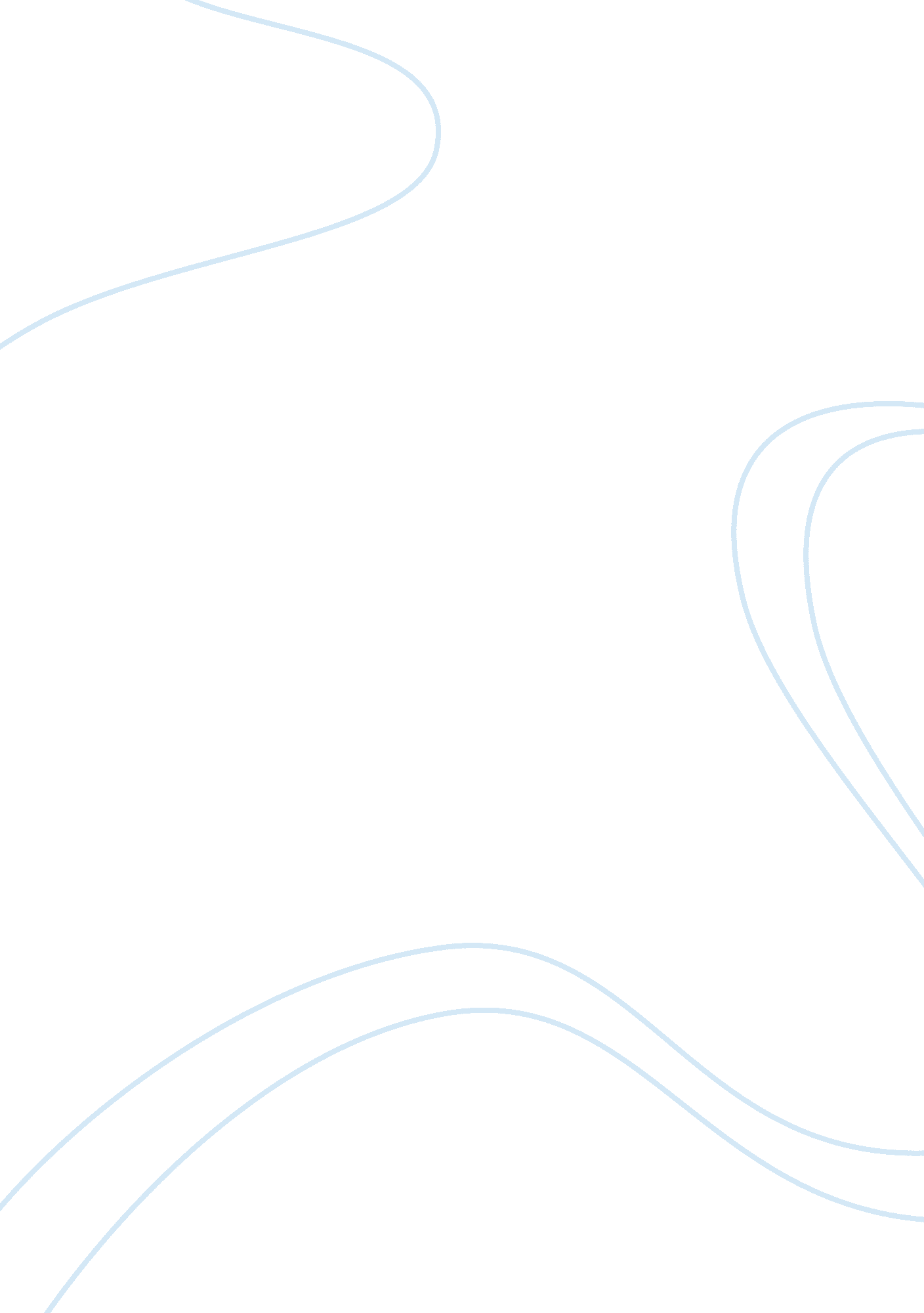 Constitutions and by laws of ssgLaw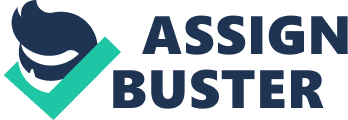 Northside High SchoolScienceClub Constitution and By-Laws Article I: Purpose of the Northside High School Science Club The primary purpose of the NHS Science Club is to encourage scholastic effort, foster scientific literacy and interest in science. Article II: Membership Membership in the NHS Science Club is open to students presently enrolled in a science course or were enrolled in a science course the previous semester, has/had an average of 80 and has shown interest in science. Once a student becomes a member, he/she must participate as an active member of the club. Failureto maintain at least an average of 80 each nine weeks will result in probation during which time the student cannot participate in club activities. If the student fails to improve the science course grade to an 80 average for the second consecutive grading period, the student will be dropped from the club membership roll. Activities in which the student must participate may include club meetings, Science Olympiad, Envirothon, other science competitions, and special projects. Article III: Dues Each member must pay a $20. 0 membership fee for dues by the first meeting of the school year. Article IV: Attendance Club members must report to club meetings on the designated days and must remain during the entire time period of the meeting. If a member is not eligible to attend or desires not to attend a meeting, he/she must attend the regular scheduled class for that period when held during the regular school day. A majority of the meetings will be held during nonschool hours for guest speakers, practice for competitions and/or special projects. Failure of a club member to attend club meetings and participate in special projects may result in a student being ineligible for future club membership. Article V: Advisors The Science Club advisor(s) must be a scienceteacher. He/she must attend scheduled club meetings. The advisor(s) must show an interest for the betterment of the club. The advisors(s) must approve the agenda for each meeting. Article VI: Projects All club projects must be approved and voted on by a two-thirds majority vote. The club will choose whether or not to have a fund-raising project. Article VII: Officers Section 1. Officers will be elected by secret ballot. Nominations will be made at the first meeting of the school year. The advisor(s) will tally the votes and announce the winning officers. Section 2. President The president of the club will be a junior or senior. He/she will preside over all meetings using order to conduct all procedures. It is the president’sresponsibilityto plan social activities for the club meetings. Section 3. Vice President The vice president’s job will be to assist the president as needed, to help maintain order, and to preside over meetings in the president’s absence. Section 4. Secretary The secretary will be responsible for all club correspondences, keep accurate records of meetings and an accurate roll of members. Section 5. Treasurer The treasurer is to keep accurate records ofmoneycollected and spent. All money is to be turned into the advisor(s) so that it can be deposited into the club account. Section 6. The Executive Committee The executive committee will be made up of the four officers listed above and the advisor(s). The committee will plan projects and activities for the club. Article VIII: Goal It is the goal of the Science Club to strive to promote excellence in scholastic achievement in the science courses offered at Northside High School. As well, the club members will strive to provide opportunities for students to further their interest in all fields of science and to educate the student body of Northside High School and the community about the preservation of theenvironmentand its natural resources. 